Опросный лист.Кольцевая матрица для пресс- гранулятора.СПЕЦИФИКАЦИЯ ТЕХНИЧЕСКИХ ХАРАКТЕРИСТИК МАТРИЦЫДополнительная информация:  ______________________________________________________________________________________________________________________________________________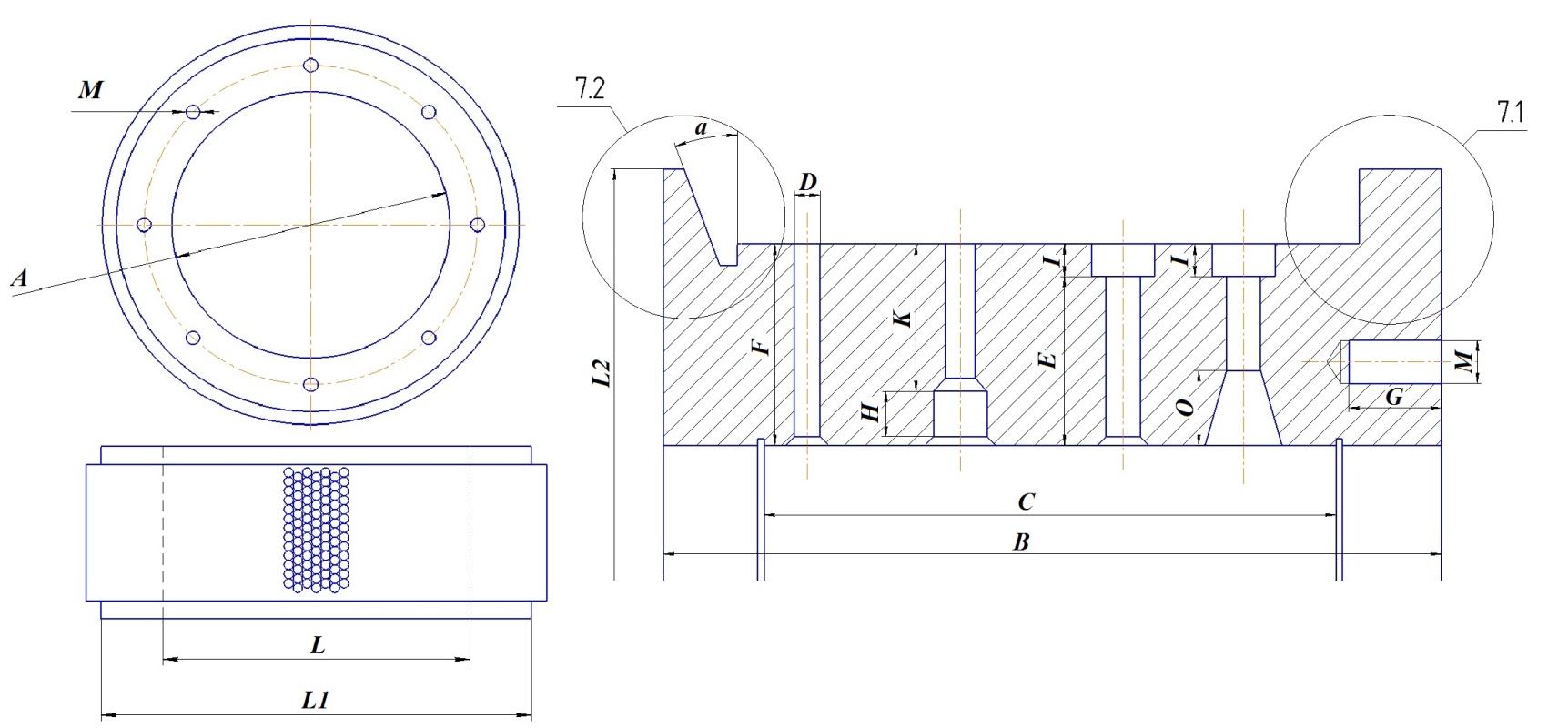 Будем рады видеть Вас среди наших постоянных клиентов!E-mail: info@pk-izhora.ruСайт: www.pk-izhora.ruТел.: 8-800-333-72-71 (доб. 106) Россия, 196603,  СПб.Тел.:  +7(812) 309-18-98, Факс: 476-66-84г.Пушкин, ул.Гусарская, д.41Название предприятия:                                         2ФИО, должность                                                     3Контактный телефон/факс                                            4Электронный адрес5Обозначение чертежа6Марка, модель гранулятора7Тип матрицы:77.1 Посадочное место под хомут77.2 Под бандажные кольца8Сырье для гранулирования (напр. горбыль; береза 70% сосна 30%)9Влажность сырья в %10Материал матрицыЦементированная сталь HRC 58-6210Материал матрицыНержавеющая сталь HRC 50-5411Степень сжатия (отношение диаметра отверстия к рабочей длине канала.) Например, 1:5 или 1:10AВнутренний диаметрммBОбщая ширина матрицыммCШирина рабочей поверхностиммDДиаметр отверстий ммEЭффективная толщинаммFОбщая толщинаммGДлина резьбового отверстияммHГлубина канала на входеммIГлубина встречного сверленияммKЭффективная длина каналаммL/L1Посадочный размер (внутренний, внешний или оба размера)ммL2Наружный диаметр матрицыммMКоличество и размер резьбовых отверстийммNМежцентровые расстояния между отверстиями (взаимные и относительно центра матрицы)ммOГлубина канала на входе конической формы